VSTUPNÍ ČÁSTNázev moduluKomunikace v obchodě a službáchKód moduluSV-m-3/AP30Typ vzděláváníVšeobecné vzděláváníTyp moduluvšeobecně vzdělávací průpravnýVyužitelnost vzdělávacího moduluKategorie dosaženého vzděláníH (EQF úroveň 3)Vzdělávací oblastiSV - Člověk a svět práceKomplexní úlohaObory vzdělání - poznámkyDélka modulu (počet hodin)64Poznámka k délce moduluPlatnost modulu od30. 04. 2020Platnost modulu doVstupní předpokladyNejsou stanoveny.JÁDRO MODULUCharakteristika moduluVzdělávací modul je průpravný, je určen žákům středních škol vzdělávacích oborů, které připravují žáky k působení v obchodě a službách. Modul směřuje k rozvoji komunikačních dovedností uplatňujících se v této sféře a je úzce propojen s moduly Psychologie a Společenské vystupování. Modul vede žáky k osvojení dovedností potřebných při komunikaci s obchodními partnery, zákazníky a klienty. Žáci se učí odpovědně pracovat s informacemi v tištěném i elektronickém prostředí, uplatňovat zásady verbální i nonverbální komunikace v různých situacích. Součástí modulu je rozvoj dovedností v komunikaci se zdravotně znevýhodněnými občany a s cizinci. Cílem modulu je rovněž naučit žáky v součinnosti s moduly Píšeme správně česky a Víme, co říkáme a píšeme (vzdělávací oblast Komunikace v českém jazyce) tvořit jazykově, formálně i věcně správné písemné dokumenty. Žák je připravován tak, aby dovedl vést kultivovanou komunikaci v závislosti na aktuálních potřebách. Očekávané výsledky učeníŽáka) vytváří jazykově, formálně a věcně správné texty podle konkrétního účelu;b) dovede zpracovat informace z různých zdrojů;c) rozliší různé způsoby a projevy verbální i nonverbální komunikace v závislosti na komunikační situaci;d) komunikuje adekvátně různým komunikačním situacím.Obsah vzdělávání (rozpis učiva)Žák pracuje s informacemi jako základním komunikačním materiálem. Osvojuje si základní teoretické poznatky v oblasti komunikace a učí se tyto poznatky aplikovat při řešení modelových konkrétních situací v obchodě a/nebo službách:vyhledání a zpracování informací;vytváření dokumentů a písemností v závislosti na jejich užití;charakteristické rysy a projevy typické pro různé komunikační situace;porozumění nonverbální komunikaci a její vědomé používání. Učební činnosti žáků a strategie výukypráce s různorodými texty;práce s videoukázkami a obrazovým materiálem s metodickým vedením vyučujícího;práce s tematickými soubory úloh a pracovními listy (individuální i skupinová práce);psaní písemností a dokumentů odpovídajících různým komunikačním situacím;analýza modelových projevů nonverbální komunikace;zpracování žákovských projektů řešících modelové situace v obchodě a službách;prezentace výstupů žákovských projektů;modelové komunikační situace včetně mailové a telefonické;řízená diskuse k tematice typických konfliktních situací;rolové hry;exkurze;besedy s pracovníky z praxeZařazení do učebního plánu, ročníkVÝSTUPNÍ ČÁSTZpůsob ověřování dosažených výsledkůPrůběžně je prováděno hodnocení s využitím prvků formativního hodnocení, na konci modulu je využito nástrojů sumativního i formativního hodnocení.a) vytváří jazykově, formálně a věcně správné texty podle konkrétního účelu;  v průběhu modulu ověřováno prostřednictvím psaní textů s argumentační obhajobou pisatele; doporučeno využívat především formativního hodnocení;b) dovede zpracovat informace z různých zdrojů; v průběhu modulu ověřováno prostřednictvím souborů úloh a pracovních listů s využitím videoukázek a obrazových materiálů i samostatným projevem s argumentační obhajobou a diskusí;c) rozliší různé způsoby a projevy verbální i nonverbální komunikace v závislosti na komunikační situaci;v průběhu modulu ověřováno prostřednictvím souborů úloh a pracovních listů s využitím videoukázek a obrazových materiálů i samostatným projevem s argumentační obhajobou a diskusí;d) komunikuje adekvátně různým komunikačním situacím;v průběhu modulu ověřováno prostřednictvím samostatných projevů žáků s argumentační obhajobou a diskusíZávěrečné hodnocení u výsledku učení a) má formu žákem vytvořeného písemného projevu podle zadaných kritérií.Výsledky učení b)–c) jsou ověřovány v závěru modulu souhrnným testem s minimálně dvoutřetinovým zastoupením otevřených úloh, jehož specifikací jsou předmětné výsledky učení. Základní nastavení specifikace testu je 50% zastoupení každého výsledku učení. Toto nastavení lze měnit podle potřeb jednotlivých vyučujících, přičemž zastoupení jednotlivých výsledků učení nesmí klesnout pod 30 %. Procentuální zastoupení výsledku učení je odvozeno od maximálního získatelného počtu bodů za daný výsledek učení (nikoli tedy od počtu úloh – může se jednat o dramatický rozdíl). U výsledku učení d) je žák hodnocen průběžně především s využitím formativního hodnocení. Předmětem hodnocení je zde především dosahovaný pokrok v dovednostech potřebných k uplatnění v různých komunikačních situacích v daném oboru vzdělání. Kritéria hodnoceníPři průběžném hodnocení dosahovaných jednotlivých výsledků učení b)–c) je využíváno souborů úloh / pracovních listů, které zaručují vysokou objektivitu hodnocení – hodnocení na úrovni stanovení mezní hranice úspěšnosti a od ní odvozených bodových rozmezí pro případné vyjádření výsledku žáka známkou nebo jiným číselným či slovním způsobem je u jednotlivých výsledků učení v kompetenci vyučujícího. Zároveň se doporučuje průběžně využívat prvků formativního hodnocení.Závěrečné hodnocení výsledku učení a) se provádí podle kritérií hodnocení, která zahrnují:adekvátnost formy písemného projevu účelu textu / komunikační situaci;funkčnost užitých jazykových prostředků;jazykovou správnost.Každé kritérium hodnocení má v celkovém hodnocení písemného projevu třetinovou váhu. Všechna kritéria jsou hodnocena na škále uspěl – neuspěl. Případné bodové hodnocení v rámci jednotlivých kritérií je v kompetenci vyučujícího v závislosti na podmínkách konkrétní školy. Žák v této části uspěl, pokud uspěl ve všech kritériích.Při závěrečném ověřování dosažených výsledků učení b)–c) souhrnným testem jsou doporučená kritéria nastavena následovně:Mezní úroveň úspěšnosti je stanovena na 40 %. Převodník dosažené úspěšnosti na známku:úspěšnost žáka v testu pod 40 % = nedostatečný úspěšnost žáka v testu od 40 do 55 % = dostatečný úspěšnost žáka v testu od 56 do 70 % = dobrý úspěšnost žáka v testu od 71 do 85 % = chvalitebný úspěšnost žáka v testu od 86 do 100 % = výbornýNastavená obtížnost testu musí odpovídat dovednostem žáků kategorie vzdělání H, tzn. doporučuje se používat úlohy s nižší a průměrnou úrovní obtížnosti. Zařazení nepřiměřeně obtížných úloh by vyvolávalo potřebu posunovat mezní hranici úspěšnosti a použitý evaluační nástroj (test / soubor úloh / pracovní list) by vykazoval nevyhovující psychometrické charakteristiky.U výsledku učení d) je žák hodnocen na základě průběžného hodnocení na škále uspěl – neuspěl. Žák v modulu uspěl, pokud uspěl ve všech třech částech závěrečného hodnocení /a); b)–c); d)/. Celkové hodnocení modulu se vyjadřuje škálou uspěl – neuspěl. Pokud by žák měl hodnocen známkou, pak se celkové hodnocení získává váženým průměrem jednotlivých částí závěrečného hodnocení.Doporučená literaturanapř.:PÖHM, M.: Umění slovní sebeobrany. Praha, Grada 2013.ŠTĚPÁNÍK, J. Umění jednat s lidmi – Cesta k úspěchu. Praha, Grada, 2003.KOCOURKOVÁ, A. – HOCHOVÁ, I.: Písemná a elektronická komunikace pro střední školy, úřady a veřejnost. Praha, Eduko 2019.PoznámkyDoporučuje se pracovat s materiály obsahově blízkými zájmům žáků či jejich zaměření.Obsahové upřesněníVV - Všeobecné vzděláváníMateriál vznikl v rámci projektu Modernizace odborného vzdělávání (MOV), který byl spolufinancován z Evropských strukturálních a investičních fondů a jehož realizaci zajišťoval Národní pedagogický institut České republiky. Autorem materiálu a všech jeho částí, není-li uvedeno jinak, je František Brož. Creative Commons CC BY SA 4.0 – Uveďte původ – Zachovejte licenci 4.0 Mezinárodní.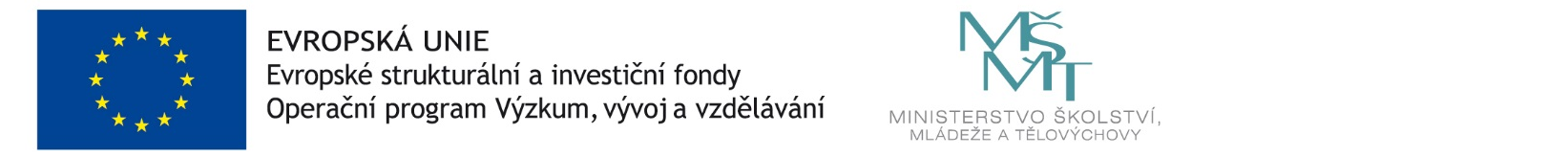 